ZÁKLADNÍ ŠKOLA A MATEŘSKÁ ŠKOLA KŘENOVICE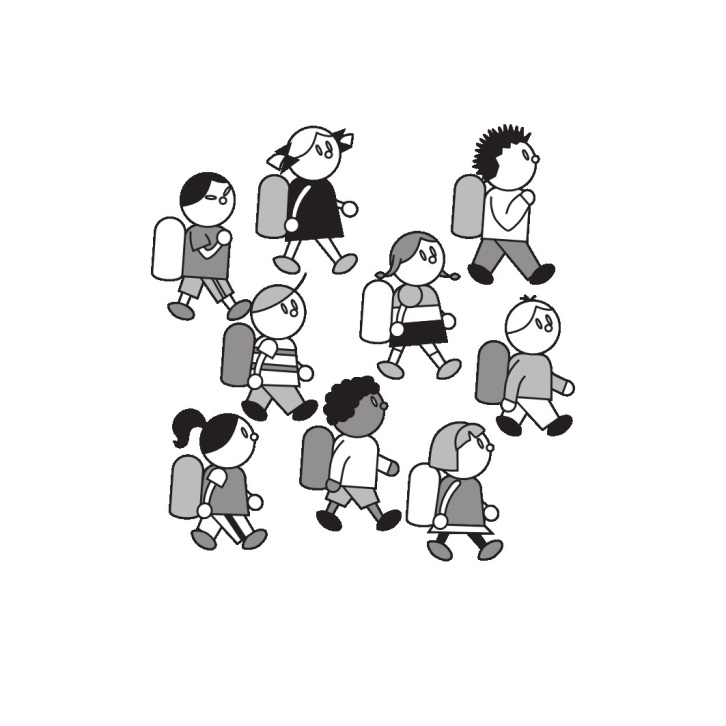  XxxxxxxxxZávěrečná práceKřenovice 2024 Autor práce: Xxxx XxxxxÚvodText text text text text text text text text text text text text text text text text text text text text text text text text text text text text text text text text text text text text text text text text text text text text text text text text text text text text text text text text.Text text text text text text text text text text text text text text text text text text text text text text text text text text text text text text text text text text text text.NadpisPodnapisText Text text text text text text text text text text text text text text text text text text text text text text text text text text text text text text text text text text text text text text text text text text text text text text text text text text text text text text text text text.Text text text text text text text text text text text text text text text text text text text text text text text text text text text text text text text text text text text text.PodkapitolaText text text text text text text text text text text text text text text text text text text text text text text text text text text text text text text text text text text text text text text text text text text text text text text text text text text text text text text text text.Text text text text text text text text text text text text text text text text text text text text text text text text text text text text text text text text text text text text.PodkapitolaTextDruhý podnadpisNadpisPodnapisText Text text text text text text text text text text text text text text text text text text text text text text text.Text text text text text text text text text text text text text text text text text text text text text text text text text text text text text text text text text text text text.Podkapitola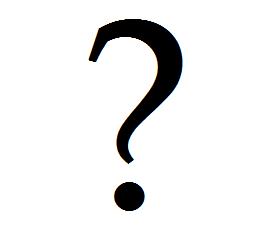 Text text text text text text text text text text text text text text text text text text text text text text text text text text text text text text text text text text text text text text text text text text text text text text text text text text text text text text text text text.Text text text text text text text text text text text text text text text text text text text.Obrázek č. 1: jméno obrázkuZávěrText text text text text text text text text text text text text text text text text text text text text text text text text text text text text text text text text text text text text text text text text text text text text text text text text text text text text text text text text.Text text text text text text text text text text text text text text text text text text text text text text text text text text text text text text text text text text text text.Použitá literatura:PŘÍJMENÍ AUTORA, Jméno autora. Název knihy. Místo vydání: Nakladatelství, rok. Počet stran. ISBN.Použité elektronické zdroje:NÁZEV STRÁNEK, Jméno autora. Dostupné z: /odkaz/Seznam obrázkůObrázek č. 1: Text text	2